ПРОЕКТРОССИЙСКАЯ ФЕДЕРАЦИЯБ Е Л Г О Р О Д С К А Я   О Б Л А С Т Ь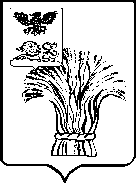 МУНИЦИПАЛЬНЫЙ СОВЕТ МУНИЦИПАЛЬНОГО РАЙОНА«РОВЕНЬСКИЙ РАЙОН»ЧЕТВЁРТОГО СОЗЫВАР Е Ш Е Н И Е                     «___»  ________ 2024 года                                                                            №___В соответствии с Федеральным законом от 21.07.2014г №216-ФЗ «О внесении изменений в отдельные законодательные акты Российской Федерации и признании утратившими силу отдельных законодательных актов (положений законодательных актов) Российской Федерации в связи с принятием Федеральных законов «О страховых пенсиях» и «О накопительной пенсии», Законом Белгородской области от 03.12.2010г. №3 «О пенсионном обеспечении лиц, замещавших государственные должности Белгородской области, а также государственных гражданских служащих Белгородской области» и в целях приведения в соответствие действующему законодательству нормативных правовых актов Ровеньского района, руководствуясь Уставом муниципального района «Ровеньский район» Белгородской области, Муниципальный совет Ровеньского района р е ш и л:1. Внести в Положение о пенсии за выслугу лет лицам, замещавшим муниципальные должности муниципальной службы муниципального района «Ровеньский район» Белгородской области, утвержденное решением Муниципального совета Ровеньского района от 30 августа 2013 года № 78/706 «О выплате пенсии за выслугу лет лицам, замещавшим муниципальные должности и должности муниципальной службы муниципального образования - муниципальный район «Ровеньский район» Белгородской области» (далее - Положение), следующие изменения и дополнения:1.1. Абзац 1 раздела 3 Положения изложить в следующей редакции: «Лица, замещавшие на постоянной основе муниципальные должности муниципального района «Ровеньский район» Белгородской области 15 лет и более либо замещавшие указанные должности свыше 3 лет и имеющие стаж муниципальной службы не менее 15 лет, имеют право на пенсию за выслугу лет при прекращении их полномочий, за исключением случаев прекращения полномочий в связи с их противоправными действиями (бездействием), подтвержденными в судебном порядке, при условии наличия права на страховую пенсию по старости (инвалидности) в соответствии с частью 1 статьи 8 и статьями 9, 30 - 33 Федерального закона  от 28.12.2013г.  №400-ФЗ «О страховых пенсиях» либо досрочно назначенную в соответствии с Законом Российской Федерации от 19.04.1991г. № 1032-1 «О занятости населения в Российской Федерации.» 1.2. Раздел 3 Положения о пенсии за выслугу лет лицам, замещавшим муниципальные должности муниципальной службы муниципального района «Ровеньский район» Белгородской области дополнить абзацем 2 следующего содержания:«Муниципальные служащие, уволенные с муниципальной службы по основаниям, предусмотренным пунктами 2 - 4 части 1 статьи 19 Федерального закона от 2 марта 2007 года № 25-ФЗ «О муниципальной службе в Российской Федерации» и пунктами 5 и 6 части 1 статьи 81 Трудового кодекса Российской Федерации, право на пенсию за выслугу лет не имеют.»1.3. Раздел 4 Положения изложить в следующей редакции:«4. Размер пенсии за выслугу лет лицам,замещавшим муниципальные должности4.1. Лицам, замещавшим муниципальные должности, при прекращении их полномочий пенсия за выслугу лет устанавливается в размере 80 процентов их среднемесячного заработка за последние 12 полных месяцев, предшествующих дню прекращения их полномочий по одной из ранее замещаемых муниципальных должностей муниципального района «Ровеньский район» Белгородской области либо дню достижения ими возраста, дающего право на страховую пенсию по старости (инвалидности), предусмотренную Федеральным законом «О страховых пенсиях», либо досрочно назначенную в соответствии с Законом Российской Федерации «О занятости населения в Российской Федерации», за вычетом страховой пенсии по старости (инвалидности), фиксированной выплаты к страховой пенсии и повышений фиксированной выплаты к страховой пенсии либо за вычетом пенсии, досрочно назначенной в соответствии с Законом Российской Федерации «О занятости населения в Российской Федерации». Размер пенсии за выслугу лет лицам, замещавшим муниципальные должности, не может превышать сумму, рассчитанную исходя из средней заработной платы по муниципальному образованию «Ровеньский район» Белгородской области за год, предшествующий году установления пенсии за выслугу лет, с учетом следующих коэффициентов к средней заработной плате по муниципальному образованию «Ровеньский район» Белгородской области:4.2. При определении в соответствии с п.4.1 настоящей статьи размера пенсии за выслугу лет не учитываются суммы повышений фиксированной выплаты к страховой пенсии, приходящиеся на нетрудоспособных членов семьи, в связи с достижением возраста 80 лет или наличием инвалидности I группы, суммы, полагающиеся в связи с валоризацией пенсионных прав в соответствии с Федеральным законом от 17 декабря 2011 года N 173-ФЗ «О трудовых пенсиях в Российской Федерации», размер доли страховой пенсии, установленной и исчисленной в соответствии с Федеральным законом «О страховых пенсиях», а также суммы повышений размеров страховой пенсии по старости и фиксированной выплаты при назначении страховой пенсии по старости впервые позднее возникновения права на нее, восстановлении выплаты указанной пенсии или назначении указанной пенсии вновь после отказа от получения установленной страховой пенсии по старости. Перерасчет размера пенсий за выслугу лет лицам, замещавшим муниципальные должности, может производиться в случае последующего после назначения пенсии за выслугу лет замещения муниципальной должности муниципальной службы муниципального района «Ровеньский район» Белгородской области  не менее 12 полных месяцев с более высоким денежным вознаграждением.4.3.  Пенсия за выслугу лет лицам, замещавшим муниципальные должности, индексируется на основании постановления администрации Ровеньского района в размере не ниже уровня инфляции, предусмотренного Федеральным законом о федеральном бюджете на очередной финансовый год. При этом размер пенсии за выслугу лет не может превышать сумму, рассчитанную исходя из действующей на момент индексации средней заработной платы по муниципальному образованию «Ровеньский район» Белгородской области, установленной на основании данных территориального органа Федеральной службы государственной статистики по Белгородской области, с учетом коэффициентов, установленных в пункте 4.1 Положения.4.4. Перерасчет размера пенсий за выслугу лет лицам, замещавшим муниципальные должности, может производиться в случае последующего после назначения пенсии за выслугу лет увеличения продолжительности стажа, с учетом которого определяется размер пенсии за выслугу лет, и (или) замещения муниципальной должности с более высоким денежным вознаграждением не менее 12 полных месяцев.4.5. В случае если при назначении, перерасчете, индексации пенсии за выслугу  лет лицам, замещавшим муниципальные должности, ее размер был ограничен в соответствии с п. 4.1, 4.3. настоящего Положения, пенсия за выслугу лет пересчитывается при изменении размера средней заработной платы по муниципальному образованию «Ровеньский район» Белгородской области. При этом размер пенсии за выслугу лет не может превышать сумму, рассчитанную исходя из изменившейся средней заработной платы по муниципальному образованию «Ровеньский район» Белгородской области, с учетом коэффициентов, установленных в п. 4.1 настоящего Положения.».1.4. дополнить раздел 5 Положения пунктом 5.6. следующего содержания:«5.6. Пенсия за выслугу лет, назначенная до 01.01.2024г. пересчитывается с учетом норм, предусмотренных настоящим Положением. Если в результате перерасчета размер пенсии за выслугу лет уменьшается по сравнению с выплаченной пенсией за выслугу лет за предыдущий месяц, то перерасчет размера пенсии за выслугу лет не производится.».2. Внести в Положение о пенсии за выслугу лет лицам, замещавшим должности муниципальной службы муниципального района «Ровеньский район» Белгородской области, утвержденное решением Муниципального совета Ровеньского района от 30 августа 2013 года № 78/706 «О выплате пенсии за выслугу лет лицам, замещавшим муниципальные должности и должности муниципальной службы муниципального образования - муниципальный район «Ровеньский район» Белгородской области» (далее – Положение), следующие изменения и дополнения:2.1. Раздел 3 Положения изложить в следующей редакции:«3. Условия предоставления пенсии за выслугу летЛица, замещавшие должности муниципальной службы муниципального района «Ровеньский район» Белгородской области, при наличии стажа муниципальной службы, продолжительность которого для назначения пенсии за выслугу лет в соответствующем году определяется согласно приложению 1 к настоящему положению в соответствии с Федеральным законом от 15 декабря 2001 года № 166-ФЗ «О государственном пенсионном обеспечении в Российской Федерации» имеют право на пенсию за выслугу лет при увольнении с муниципальной службы по основаниям, предусмотренным пунктами 1 - 3, 5 - 9 части 1 статьи 77, пунктами 2 - 3 части 1 статьи 81, пунктами 2, 5, 7 части 1 статьи 83 Трудового кодекса Российской Федерации, пунктом 1 части 1 статьи 19 Федерального закона от 2 марта 2007 года N 25-ФЗ «О муниципальной службе в Российской Федерации», при условии наличия права на трудовую пенсию по старости (инвалидности) в соответствии с частью 1 статьи 8 и статьями 9, 30 - 33 Федерального закона «О страховых пенсиях» либо досрочно назначенную в соответствии с Законом Российской Федерации от 19.04.1991 № 1032-1 «О занятости населения в Российской Федерации.Лица, замещавшие должности муниципальной службы муниципального района «Ровеньский район» Белгородской области администрации муниципального района «Ровеньский район» Белгородской области, а также аналогичные должности в органах местного самоуправления муниципального района «Ровеньский район» Белгородской области и их структурных подразделений, при наличии стажа муниципальной службы не менее 12 лет, имеют право на пенсию за выслугу лет при увольнении с муниципальной службы в связи с выходом на пенсию по инвалидности, при наличии заболевания включенного в перечень заболеваний, препятствующих поступлению на муниципальную службу или ее прохождению, утвержденный Приказом Министерства здравоохранения и социального развития РФ от 14 декабря 2009 года № 984-н.Лица, замещавшие должности муниципального района «Ровеньский район» Белгородской области, уволенные с муниципальной службы по основаниям, предусмотренным пунктами 5-7 части 1 статьи 81 Трудового кодекса Российской Федерации, право на пенсию за выслугу лет не имеют.».2.2. В абзаце 3 пункта 4.1. раздела 4 Положения таблицу коэффициентов к средней заработной плате по муниципальному образованию «Ровеньский район» Белгородской области изложить в следующей редакции: 2.3. Пункт 4.4. раздела 4 Положения изложить в следующей редакции:«4.4 Размер пенсии за выслугу лет не может быть ниже размера социальной пенсии нетрудоспособным гражданам, предусмотренной пунктом 1 части 1 статьи 18 Федерального закона от 15 декабря 2001 года № 166-ФЗ «О государственном пенсионном обеспечении в Российской Федерации», с учетом индексации.».2.4. Дополнить раздел 5 Положения пунктом 5.6. следующего содержания:«5.6. Пенсия за выслугу лет, назначенная до 01.01.2024г. пересчитывается с учетом норм, предусмотренных настоящим Положением. Если в результате перерасчета размер пенсии за выслугу лет уменьшается по сравнению с выплаченной пенсией за выслугу лет за предыдущий месяц, то перерасчет размера пенсии за выслугу лет не производится.».	3. Настоящее решение опубликовать в порядке, предусмотренном Уставом муниципального района «Ровеньский район» Белгородской области, и разместить в сети Интернет на официальном сайте органов местного самоуправления муниципального района «Ровеньский район» (https://rovenkiadm.gosuslugi.ru/).4. Настоящее решение вступает в силу со дня его официального опубликования и распространяется на правоотношения, возникшие с 1 января 2024 года.5. Контроль за исполнением решения возложить на председателя Муниципального совета Ровеньского района Некрасова Владимира Алексеевича.Председатель Муниципального совета 	    Ровеньского района                                                          В.А. Некрасов№ п/пДолжности работников органов местного самоуправления Белгородской областиКоэффициент к средней заработной плате по муниципальному образованию «Ровеньский район» Белгородской области1Муниципальная должность2№ п/пДолжности работников органов местного самоуправления Белгородской областиКоэффициент к средней заработной плате по муниципальному образованию «Ровеньский район» Белгородской области1Высшая группа должностей1,82Главная группа должностей1,53Ведущая группа должностей1,24Старшая группа должностей1,05Младшая группа должностей0,8